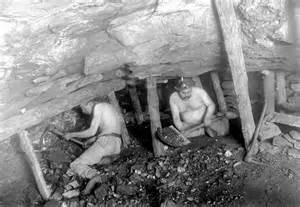 Hommage aux mineurs de fond.Des hommes volontaires et courageuxD'un passé très lointain et glorieuxS'adonnaient au dur labeur du mineurDans le sous-sol obscur et ravageur.La descente se faisait au petit matin,La lampe frontale ne les éclairait pas bien.Des enfants de 13 ans et plus apportaient leur aide,Même le cheval se prêtait au stratagèmePour descendre fournir sa contribution précieuseMais ce n'était pas chose facile, plutôt épineuse.Cependant notre hôte semblait se prendre au jeu,Les différentes étapes lui étaient familières, c'était fabuleux.Il tirait les "berlines" , roulant sur des railsPour transporter le charbon hors des entraillesDe la terre, cette mère nourricière du passéOù les gueules noires travaillaient d'arrache-pied.Terrible labeur, épuisant, salissant, contraignantQui exposait la vie des travailleurs à des accidents.En ce temps-là, la main de l'homme était son combat,Pas de facilité, il fallait bourlinguer à la force des bras.Bravo au courage et à la vaillance des mineurs de fond,Certains devraient prendre exemple, ils nous donnent des leçons.Marie Laborde